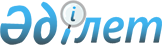 Об утверждении Положения о государственном учреждении "Отдел экономики и бюджетного планирования Щербактинского района"
					
			Утративший силу
			
			
		
					Постановление акимата Щербактинского района Павлодарской области от 4 апреля 2016 года № 89/2. Зарегистрировано Департаментом юстиции Павлодарской области 15 апреля 2016 года № 5075. Утратило силу постановлением акимата Щербактинского района Павлодарской области от 23 июня 2016 года N 202/4      Сноска. Утратило силу постановлением акимата Щербактинского района Павлодарской области от 23.06.2016 N 202/4.

      В соответствии с Законом Республики Казахстан от 23 января 2001 года "О местном государственном управлении и самоуправлении в Республике Казахстан", Законом Республики Казахстан от 1 марта 2011 года "О государственном имуществе", Указом Президента Республики Казахстан от 29 октября 2012 года № 410 "Об утверждении Типового положения государственного органа Республики Казахстан", акимат Щербактинского района ПОСТАНОВЛЯЕТ:

      1. Утвердить прилагаемое Положение о государственном учреждении "Отдел экономики и бюджетного планирования Щербактинского района".

      2. Государственному учреждению "Отдел экономики и бюджетного планирования Щербактинского района" обеспечить государственную регистрацию Положения, в установленном законодательством порядке в органах юстиции.

      3. Контроль за исполнением данного постановления возложить на курирующего заместителя акима района.

      4. Настоящее постановление вводится в действие со дня его первого официального опубликования.

 Положение
о государственном учреждении
"Отдел экономики и бюджетного планирования
Щербактинского района" 1. Общие положения      1. Государственное учреждение "Отдел экономики и бюджетного планирования Щербактинского района" является государственным органом Республики Казахстан, осуществляющим государственную политику в сферах формирования и развития экономической политики, системы государственного планирования и управления Щербактинского района.

      2. Государственное учреждение "Отдел экономики и бюджетного планирования Щербактинского района" ведомств не имеет.

      3. Государственное учреждение "Отдел экономики и бюджетного планирования Щербактинского района" осуществляет свою деятельность в соответствии с Конституцией и законами Республики Казахстан, актами Президента и Правительства Республики Казахстан, иными нормативными правовыми актами, а также настоящим Положением.

      4. Государственное учреждение "Отдел экономики и бюджетного планирования Щербактинского района" является юридическим лицом в организационно-правовой форме государственного учреждения, имеет печати и штампы со своим наименованием на государственном языке, бланки установленного образца, в соответствии с законодательством Республики Казахстан счета в органах казначейства.

      5. Государственное учреждение "Отдел экономики и бюджетного планирования Щербактинского района" вступает в гражданско-правовые отношения от собственного имени.

      6. Государственное учреждение "Отдел экономики и бюджетного планирования Щербактинского района" имеет право выступать стороной гражданско-правовых отношений от имени государства, если оно уполномочено на это в соответствии с законодательством.

      7. Государственное учреждение "Отдел экономики и бюджетного планирования Щербактинского района" по вопросам своей компетенции в установленном законодательством порядке принимает решения, оформляемые приказами руководителя государственного учреждения "Отдел экономики и бюджетного планирования Щербактинского района" и другими актами, предусмотренными законодательством Республики Казахстан.

      8. Структура и лимит штатной численности государственного учреждения "Отдел экономики и бюджетного планирования Щербактинского района" утверждаются в соответствии с действующим законодательством.

      9. Местонахождение государственного учреждения "Отдел экономики и бюджетного планирования Щербактинского района": Республика Казахстан, Павлодарская область, 141100, Щербактинский район, село Шарбакты, улица Советов, 53.

      10. Режим работы государственного учреждения "Отдел экономики и бюджетного00планирования00Щербактинского00района": понедельник – пятница с 9:00 до 18:00 часов, обеденный перерыв с 13:00 до 14:00 часов, выходные дни: суббота - воскресенье.

      11. Полное наименование государственного учреждения на государственном языке - "Шарбақты ауданының экономика және бюджеттік жоспарлау бөлімі" мемлекеттік мекемесі, на русском языке государственное учреждение "Отдел экономики и бюджетного планирования Щербактинского района".

      12. Учредителем государственного учреждения "Отдел экономики и бюджетного планирования Щербактинского района" является государство в лице акимата Щербактинского района.

      13. Настоящее Положение является учредительным документом государственного учреждения "Отдел экономики и бюджетного планирования Щербактинского района".

      14. Финансирование деятельности государственного учреждения "Отдел экономики и бюджетного планирования Щербактинского района" осуществляется из районного бюджета.

      15. Государственному учреждению "Отдел экономики и бюджетного планирования Щербактинского района" запрещается вступать в договорные отношения с субъектами предпринимательства на предмет выполнения обязанностей, являющихся функциями государственного учреждения "Отдел экономики и бюджетного планирования Щербактинского района".

      16. Если государственному учреждению "Отдел экономики и бюджетного планирования Щербактинского района" законодательными актами предоставлено право осуществлять приносящую доходы деятельность, то доходы, полученные от такой деятельности, направляются в доход государственного бюджета.

 2. Миссия, цель, предмет деятельности,
основные задачи, функции, права и обязанности
государственного учреждения "Отдел экономики и
бюджетного планирования Щербактинского района"      17. Миссия государственного учреждения "Отдел экономики и бюджетного планирования Щербактинского района": осуществление на районном уровне экономического и бюджетного планирования, способствующего достижению экономического роста и улучшению жизненного уровня населения.

      18. Целью государственного учреждения "Отдел экономики и бюджетного планирования Щербактинского района" осуществление единой государственной бюджетной политики, обеспечивающей устойчивое развитие экономики района.

      19. Предметом деятельности государственного учреждения "Отдел экономики и бюджетного планирования Щербактинского района" является реализация на районном уровне государственной политики в вопросах экономического и бюджетного планирования.

      20. Задачи государственного учреждения "Отдел экономики и бюджетного планирования Щербактинского района":

      1) разработка стратегических и программных документов во взаимодействии с приоритетами социально-экономического развития;

      2) обеспечение согласованного взаимодействия в разработке стратегических и других планов социально-экономического развития района с исполнительными органами;

      3) координация деятельности исполнительных органов, финансируемых из местных бюджетов, по вопросам социально экономического развития района;

      4) разработка и утверждение проекта районного бюджета на краткосрочную и среднесрочную перспективу на основе макроэкономических показателей.

      21. Функции государственного учреждения "Отдел экономики и бюджетного планирования Щербактинского района":

      1) проведение анализа социально-экономического развития района (реального сектора экономики и производственной инфраструктуры, социальной сферы, сельских территорий), подготовка аналитических записок и справок;

      2) составление паспорта социально-экономического развития Щербактинского района;

      3) мониторинг выполнения планов социально-экономического развития района, районных программ;

      4) осуществление реализации инвестиционной политики в части государственных программ;

      5) проведение мониторинга реализации инвестиционных проектов;

      6) проведение экономической экспертизы финансово-экономического обоснования бюджетных инвестиций на предмет их целесообразности, экономической эффективности и соответствие приоритетам программы развития территории района, отраслевым программам и планам мероприятий по реализации соответствующих программ;

      7) осуществление взаимодействия с государственными учреждениями, должностными лицами для реализации задач, возложенных на отдел;

      8) исполнение и организация исполнений поручений акима области и района, нормативных актов областного и районного акимата;

      9) разработка в пределах компетенции государственного учреждения проектов постановлений акимата района;

      10) осуществление единой государственной бюджетной политики на территории района;

      11) разработка предложений по доходам и расходам районного бюджета на краткосрочную и среднесрочную перспективу на основе макроэкономических показателей;

      12) прогнозирование поступлений в местный бюджет;

      13) осуществление совместно с территориальным налоговым органом (по согласованию) прогнозирование доходов районного бюджета;

      14) формирование районного бюджета и подготовка проекта решения на утверждение районным маслихатом;

      15) осуществление прогнозирования объема расходов по администраторам бюджетных программ по местному бюджету;

      16) проведение оценки эффективности бюджетных программ;

      17) подготовка проекта постановления районного акимата о реализации решения маслихата о районном бюджете на соответствующий финансовый год;

      18) осуществляет контроль за правильностью планирования финансового обеспечения;

      19) осуществляет сбор информации от государственных органов для представления отчетности в вышестоящее управление;

      20) реализация мер по содействию экономическому развитию регионов в рамках Программы "Развитие регионов";

      21) реализация трансфертов местного самоуправления;

      22) оказание государственной услуги, по предоставлению мер социальной поддержки специалистов здравоохранения, образования, социального обеспечения, культуры, спорта и ветеринарии, прибывшим для работы и проживания в сельские населенные пункты, по выдаче подъемного пособия и бюджетного кредита на приобретения жилья;

      23) проводит работу по организации сохранности и передаче документов в государственный архив, отбору и подготовке дел постоянного хранения и уничтожения;

      24) осуществляет иные полномочия, возложенные на него законодательством Республики Казахстан.

      22. Права и обязанности государственного учреждения "Отдел экономики и бюджетного планирования Щербактинского района":

      1) запрашивать и получать в установленном порядке по согласованию с государственными органами, должностными лицами, организациями и гражданами информацию по вопросам, связанным с исполнением задач, поставленных перед государственным учреждением "Отдел экономики и бюджетного планирования Щербактинского района";

      2) вносить в установленном действующим законодательством порядке, предложения на рассмотрение акимата района по вопросам, входящим в компетенцию государственного учреждения "Отдел экономики и бюджетного планирования Щербактинского района";

      3) оказывать в установленном действующим законодательством порядке, организационно-методическую, информационно-аналитическую и иную помощь должностным лицам государственных органов района и иным организациям по вопросам экономики и бюджетного планирования;

      4) представлять интересы государственного учреждения "Отдел экономики и бюджетного планирования Щербактинского района" в государственных органах, суде;

      5) заключать договоры, соглашения в пределах своей компетенции;

      6) разрабатывать в пределах компетенции государственного учреждения "Отдел экономики и бюджетного планирования Щербактинского района" проекты постановлений акимата района;

      7) осуществлять иную деятельность по вопросам экономики и бюджетного планирования, не противоречащую действующему законодательству Республики Казахстан и функциональным обязанностям.

 3. Организация деятельности государственного
учреждения "Отдел экономики и бюджетного
планирования Щербактинского района"      23. Руководство государственным учреждением "Отдел экономики и бюджетного планирования Щербактинского района" осуществляется первым руководителем, который несет персональную ответственность за выполнение возложенных на государственное учреждение "Отдел экономики и бюджетного планирования Щербактинского района" задач и осуществление им своих функций.

      24. Первый руководитель государственного учреждения "Отдел экономики и бюджетного планирования Щербактинского района" назначается на должность и освобождается от должности акимом Щербактинского района в соответствии с действующим законодательством Республики Казахстан.

      25. Полномочия первого руководителя государственного учреждения "Отдел экономики и бюджетного планирования Щербактинского района":

      1) организует работу государственного учреждения "Отдел экономики и бюджетного планирования Щербактинского района", осуществляет руководство его деятельностью;

      2) определяет функции и полномочия работников структурных подразделений государственного учреждения "Отдел экономики и бюджетного планирования Щербактинского района";

      3) назначает на должности и освобождает от должностей работников государственного учреждения "Отдел экономики и бюджетного планирования Щербактинского района" в соответствии с законодательством Республики Казахстан;

      4) осуществляет в порядке, установленном законодательством Республики Казахстан, поощрение работников государственного учреждения "Отдел экономики и бюджетного планирования Щербактинского района", наложение на них дисциплинарных взысканий;

      5) издает приказы и дает указания по вопросам, входящим в его компетенцию, обязательные для выполнения всеми работниками государственного учреждения "Отдел экономики и бюджетного планирования Щербактинского района";

      6) утверждает должностные инструкции работников государственного учреждения "Отдел экономики и бюджетного планирования Щербактинского района";

      7) представляет государственное учреждение "Отдел экономики и бюджетного планирования Щербактинского района" во всех государственных органах и иных организациях независимо от форм собственности в соответствии с действующим законодательством Республики Казахстан;

      8) проводит совещания с участием руководителей государственных оргонов;

      9) утверждает перспективные и текущие планы работы государственного учреждения "Отдел экономики и бюджетного планирования Щербактинского района";

      10) противодействует коррупции и несет за это персональную ответственность.

      Исполнение полномочий первого руководителя государственного учреждения "Отдел экономики и бюджетного планирования Щербактинского района" в период его отсутствия осуществляется лицом, его замещающим в соответствии с действующим законодательством.

      26. Взаимоотношения между государственным учреждением "Отдел экономики и бюджетного планирования Щербактинского района" и уполномоченными органами соответствующей отрасли (местными исполнительными органами) определяются действующим законодательством Республики Казахстан.

      27. Взаимоотношения между администрацией государственного учреждения "Отдел экономики и бюджетного планирования Щербактинского района" с трудовым коллективом определяются в соответствии с Трудовым Кодексом Республики Казахстан и коллективным договором.

      28. Взаимоотношения между государственным учреждением "Отдел экономики и бюджетного планирования Щербактинского района" и уполномоченным органом по управлению коммунальным имуществом (местным исполнительным органом) определяются действующим законодательством Республики Казахстан.

 4. Имущество государственного учреждения
"Отдел экономики и бюджетного
планирования Щербактинского района"      29. Государственное учреждение "Отдел экономики и бюджетного планирования Щербактинского района" имеет на праве оперативного управления обособленное имущество в случаях, предусмотренных законодательством Республики Казахстан.

      30. Имущество, закрепленное за государственным учреждением "Отдел экономики и бюджетного планирования Щербактинского района", относится к районной коммунальной собственности.

      31. Государственное учреждение "Отдел экономики и бюджетного планирования Щербактинского района" не вправе самостоятельно отчуждать или иным способом распоряжаться закрепленным за ним имуществом и имуществом, приобретенным за счет средств, выданных ему по плану финансирования, если иное не установлено законодательством.

 5. Реорганизация и упразднение (ликвидация)
государственного учреждения "Отдел экономики и
бюджетного планирования Щербактинского района"      32. Реорганизация и упразднение государственного учреждения "Отдел экономики и бюджетного планирования Щербактинского района" осуществляется в соответствии с законодательством Республики Казахстан.

      33. При упразднении (ликвидации) государственного учреждения "Отдел экономики и бюджетного планирования Щербактинского района" имущество, оставшееся после удовлетворения требований кредиторов, остается в районной коммунальной собственности.


					© 2012. РГП на ПХВ «Институт законодательства и правовой информации Республики Казахстан» Министерства юстиции Республики Казахстан
				
      Аким района

Б. Ибраев
Утверждено
постановлением акимата
Щербактинского района
от "4" апреля 2016 года № 89/2